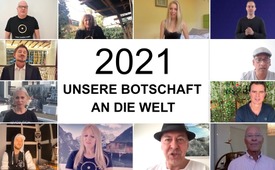 2021: Unsere Botschaft an die Welt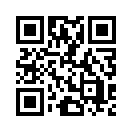 „Unser wichtigstes Gut ist die Freiheit. Wir stehen für Liebe statt Hass, für Miteinander statt Gegeneinander. […]“ Heiko Schrang und viele weitere bekannte Gesichter wie Samuel Eckert oder Xavier Naidoo treten in diesem kurzen und berührenden Video gemeinsam vor die Kamera und sprechen aus, wofür sie sich 2021 einsetzen.Unser wichtigstes Gut ist die Freiheit. 
Wir stehen für Liebe statt Hass.
Für Miteinander statt Gegeneinander.
Wir wollen, dass Menschen nicht übereinander,
sondern miteinander reden.
Nur in einer offenen Gesellschaft, 
in der Andersdenkende nicht diffamiert werden, 
kann wahre Freiheit bestehen und gedeihen.
Deshalb fordern wir: 
Schluss mit Diffamierung, Panikmache und Psychoterror.
Öffne auch Du Dein Herz!

erkennen - erwachen - verändern

GEMEINSAM KÖNNEN WIR ES SCHAFFEN!
DIE GROSSE VERÄNDERUNG HAT SCHON BEGONNEN!
JEDER EINZELNE ZÄHLT!
WIR STEHEN ZUSAMMEN!

Mit dabei:
Bernd Schumacher (https://dff-tv.de/)
Jo Conrad (https://t.me/BewusstTV)
Gabi Decker (https://www.gabidecker.de/)
Oliver Janich (https://t.me/oliverjanich)
Thomas Berthold (https://t.me/THOMASBERTHOLD_OFFICIAL)
Rüdiger Dahlke (https://www.dahlke.at/)
Samuel Eckert (https://t.me/samueleckert)
Xavier Naidoo (https://t.me/Xavier_Naidoo)
Julia Rawsome (https://rawsome-lifestyle.de/)
Miriam Hope (https://t.me/MiriamHope)
Naomi Seibt (https://t.me/naomiseibt)
Alex Quint (https://t.me/eingeSCHENKt)
Britta Berthold (https://www.brittaberthold.de/)
Nana Lifestyler (https://t.me/NanaDomena)
Heiko Schrang (https://t.me/SchrangTV)
Sebastian (https://t.me/Faktenfriedenfreiheit)von -Quellen:SchrangTV: „2021: UNSERE BOTSCHAFT“
https://www.youtube.com/watch?v=KaeM1tUpEUoDas könnte Sie auch interessieren:#HeikoSchrang - www.kla.tv/HeikoSchrang

#XavierNaidoo - www.kla.tv/XavierNaidoo

#JoConrad - www.kla.tv/JoConrad

#SamuelEckert - www.kla.tv/SamuelEckert

#OliverJanich - www.kla.tv/OliverJanichKla.TV – Die anderen Nachrichten ... frei – unabhängig – unzensiert ...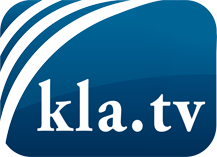 was die Medien nicht verschweigen sollten ...wenig Gehörtes vom Volk, für das Volk ...tägliche News ab 19:45 Uhr auf www.kla.tvDranbleiben lohnt sich!Kostenloses Abonnement mit wöchentlichen News per E-Mail erhalten Sie unter: www.kla.tv/aboSicherheitshinweis:Gegenstimmen werden leider immer weiter zensiert und unterdrückt. Solange wir nicht gemäß den Interessen und Ideologien der Systempresse berichten, müssen wir jederzeit damit rechnen, dass Vorwände gesucht werden, um Kla.TV zu sperren oder zu schaden.Vernetzen Sie sich darum heute noch internetunabhängig!
Klicken Sie hier: www.kla.tv/vernetzungLizenz:    Creative Commons-Lizenz mit Namensnennung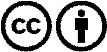 Verbreitung und Wiederaufbereitung ist mit Namensnennung erwünscht! Das Material darf jedoch nicht aus dem Kontext gerissen präsentiert werden. Mit öffentlichen Geldern (GEZ, Serafe, GIS, ...) finanzierte Institutionen ist die Verwendung ohne Rückfrage untersagt. Verstöße können strafrechtlich verfolgt werden.